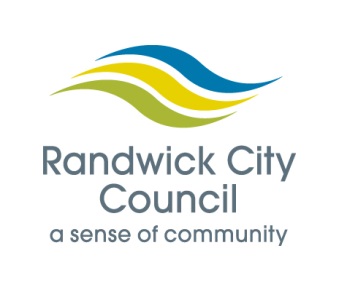 Attachment A: Response FormQ2018-35 Supply of LiquorSchedule 1:	Business InformationSchedule 2:	RFQ Requirements2.1	Do you agree to the contract terms and conditions?2.2	Do you agree to supply on account with 30 day payment terms?2.3	Do you hold a current Liquor Licence?2.4	Provide Liquor Licence and Licensee details?2.5	What are your Trading hours?2.6	What are the Delivery hours?2.7	What is the lead-time required for orders to be delivered?2.8	Advise your returns/breakages policy?2.9	Please advise if you are able to supply on Delivery Docket with the Invoice to be sent via email direct to our Accounts Payable?2.10	Please provide contact details of key personnel such as:Schedule 3:	Pricing SchedulePlease complete the pricing schedule below. All pricing provided must be Free into Store (FIS) and GST inclusive. Schedule 4:	Declaration1.1ABN:1.2Entity Name:(registered under the ABN)1.3Trading Name:(if different from above)1.4.Business Address1.5Contact DetailsContact Person:Phone:Mobile:Email:Signature:1.6Bank Details for EFT Bank Account Name:BSB:Account Number:YesNo1.7.1Do you have the required Public Liability insurance coverage?1.7.2Have you attached a copy of your Certificate of Currency with your submission?1.7.3If ’NO’, are you prepared to obtain the required insurance coverage prior to contract commencement?YesNo1.8.1Do you have Workers Compensation insurance?1.8.2Have you attached a copy of your Certificate of Currency with your submission?YesNoYesNoYesNoYesNoAccount Manager / Primary Contact PersonAccount Manager / Primary Contact PersonAccount Manager / Primary Contact PersonAccount Manager / Primary Contact PersonNameTitlePhone FacsimileMobile No.Email AddressOtherOtherOtherOtherNameTitlePhone FacsimileMobile No.Email Address3.2Any further discounts offered?YESNOIf yes, please provide detailsDeclarationI have read and understood the Statement of Business Ethics and agreed to abide by these conditions in all dealings with Council.I also state the information provided in this response is accurate, to the best of my knowledge.Signature: ____________________________Print Name: ___________________________Date : _______________________________